Optimist Regatta-Cup Immensee 08.09.2012Ausschreibung1. Regeln1.1  Wettfahrtregeln Segeln ISAF 2009‐2012 (WR) 1.2  Zusätze Swiss Sailing 1.3  In Abänderung der Regel 40 der WR ist für alle Teilnehmende das Tragen der Schwimmweste1.4  Bei einem Protest muss eine rote Flagge bis nach dem Zieldurchgang gezeigt werden. Der Protest  muss bei Zieldurchgang der Wettfahrtleitung angemeldet werden. 2. Meldung2.1  Die Regatta ist offen für alle Junioren der Klassen Optimist.2.2  Meldegeld:  SFr.10.-  (Gratis für Junioren von YCImmensee und YCZug)2.3  Meldungen sind möglich bis zum Skippermeeting.2.4 	Skippermeeting :  Samstag 8. September 2012 13.00 Uhr2.5  Es werden maximal 4 Wettfahrten durchgeführt. 2.6  Die schlechteste Wettfahrt kann gestrichen werden wenn mind. 4 gültige Wettfahrten beendet sind.-2.7	Letzter Start 17.30 Uhr3. Kurs Start–1–2–1–Ziel   Die Kursskizze befindet sich im Anhang A dieser Ausschreibung Penalty System Es gilt WR 44.1 und 44.2 Wertung a. Die Wertung erfolgt nach Anhang A der WR 15. Preise   	Das erste Boot erhaltet einen Regattapreis  Jeder Teilnehmer bekommt an der Regatta einen Erinnerungspreis Weiterer Preis erhaltet: bestplatziertes Boot Opti Kat B (unter 11 Jahren)   Es liegt in der alleinigen Verantwortung jedes Teilnehmers/Inn an diesen Regatten teilzunehmen (WR Regel 4) Durch die Meldung und der Teilnahme verzichtet jeder Teilnehmer auf die Geltendmachung von Haftung Ansprüchen jeglicher Art gegenüber den veranstaltenden Organisatoren und den für die Durchführung verantwortlichen Personen. Der Juniorenverantwortliche : Luc MonninAnhang AKurs : Start–1–2–1–Ziel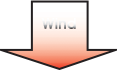 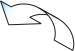 Wind	1			 Ziel Boot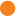 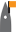 2					 Start Boot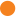 